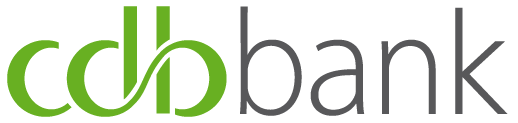 Για απορίες σχετικά με το Έντυπο Επικοινωνίας μη διστάσετε να επικοινωνήσετε μαζί μας στη διεύθυνση: Λειτουργός Κανονιστικής Συμμόρφωσης, Αρχ. Μακαρίου ΙΙΙ 50, Τ.Κ. 21415, 1508 Λευκωσία, τηλ: 22-846500, φαξ: 22-846601, email: complaints@cdb.com.cyΈντυπο Παραπόνων1. ΑΤΟΜΙΚΑ ΣΤΟΙΧΕΙΑ ΑΝΑΦΕΡΟΝΤΟΣ1. ΑΤΟΜΙΚΑ ΣΤΟΙΧΕΙΑ ΑΝΑΦΕΡΟΝΤΟΣΕπώνυμο:Όνομα:Διεύθυνση:Τηλ:Φαξ:Email:2 ΣΤΟΙΧΕΙΑ ΑΝΑΦΕΡΟΜΕΝΗΣ ΕΠΙΧΕΙΡΗΣΗΣ2 ΣΤΟΙΧΕΙΑ ΑΝΑΦΕΡΟΜΕΝΗΣ ΕΠΙΧΕΙΡΗΣΗΣΕπώνυμο:Όνομα:Διεύθυνση:Τηλ:Φαξ:Email:3. ΠΕΡΙΓΡΑΦΗ ΠΑΡΑΠΟΝΟΥ(εάν το παρακάτω διάστημα δεν επαρκεί για την περιγραφή της ένστασης/παραπόνου σας, παρακαλούμε όπως συνεχίσετε σε άλλη σελίδα)4. ΣΥΝΗΜΜΕΝΑ ΕΓΓΡΑΦΑ4. ΣΥΝΗΜΜΕΝΑ ΕΓΓΡΑΦΑ(Παρακαλούμε να αναφέρετε κάθε έντυπο που σχετίζεται με την ένσταση/παράπονό σας και να το επισυνάψετε στο έντυπο επικοινωνίας)(Παρακαλούμε να αναφέρετε κάθε έντυπο που σχετίζεται με την ένσταση/παράπονό σας και να το επισυνάψετε στο έντυπο επικοινωνίας)1234565. ΔΗΛΩΣΗ / ΕΞΟΥΣΙΟΔΟΤΗΣΗΔηλώνω υπεύθυνα ότι όλα τα στοιχεία που παραθέτω είναι ορθά.6. ΟΔΗΓΙΕΣ ΣΥΜΠΛΗΡΩΣΗΣ ΤΟΥ ΕΝΤΥΠΟΥΣτο μέρος 3 του εντύπου, αναφέρετε με λεπτομέρειες το ιστορικό της υπόθεσης καθώς και όλα τα στοιχεία που θεωρείτε κατά την άποψη σας απαραίτητα για την εξέταση της ένστασης/παραπόνου σας.Επισυνάψτε όλα τα απαραίτητα στοιχεία/έγγραφα με την ένστασή σας.Υπογράψτε και παραδώστε το έντυπο με τη μέθοδο που επιθυμείτε (Λειτουργός Κανονιστικής Συμμόρφωσης, Αρχ. Μακαρίου ΙΙΙ 50, Τ.Κ. 21415, 1508 Λευκωσία, τηλ: 22-846500, φαξ: 22-846604, email: complaints@cdb.com.cy).7. ΔΗΛΩΣΗ ΠΕΡΙ ΕΠΕΞΕΡΓΑΣΙΑΣ ΠΡΟΣΩΠΙΚΩΝ ΔΕΔΟΜΕΝΩΝΕπιβεβαιώνω ότι έχω ενημερωθεί από την Τράπεζα για τις υποχρεώσεις της αναφορικά με τα προσωπικά μου δεδομένα, τα οποία περιλαμβάνουν και τα δεδομένα τα οποία δίδονται και/ή τυχόν να δοθούν στην Τράπεζα και/ ή να εξασφαλιστούν από αυτήν, είτε από εμένα είτε από άλλους, στα πλαίσια της παρούσας ένστασης/παραπόνου. Έχω πάρει όσες περαιτέρω πληροφορίες και εξηγήσεις έκρινα αναγκαίες και έχω ενημερωθεί για την πολιτική προστασίας των προσωπικών δεδομένων της Τράπεζας η οποία είναι αναρτημένη στην ιστοσελίδα της Τράπεζας στον σύνδεσμο www.cdb.com.cy/privacy-policy, και διαθέσιμη στα καταστήματα της Τράπεζας. Επιπλέον, έχω ενημερωθεί για τα δικαιώματα μου σε σχέση με τα προσωπικά μου δεδομένα, συμπεριλαμβανομένου του δικαιώματος μου να αποσύρω την συγκατάθεση μου, να εναντιωθώ στην επεξεργασία, να ζητήσω πρόσβαση στα προσωπικά μου δεδομένα ή οποιεσδήποτε πληροφορίες σχετικά με αυτά ή να υποβάλω παράπονο.Επιβεβαιώνω ότι συγκατατίθεμαι ελεύθερα, ρητά, ειδικά και με πλήρη επίγνωση στη νόμιμη επεξεργασία των εν λόγω δεδομένων (περιλαμβανομένων και των ευαίσθητων δεδομένων) από την Τράπεζα.Ημερομηνία:Υπογραφή: